6. Предоставление субсидий на питание обучающимся в муниципальных образовательных организациях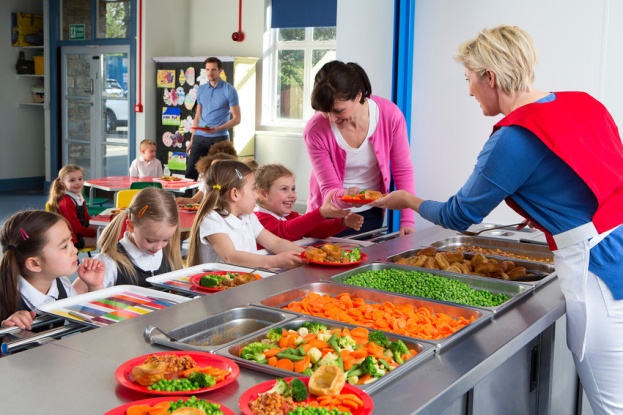 Предоставление субсидий на питание детям, обучающимся в муниципальных образовательных организациях, реализующих образовательные программы начального общего, основного общего и среднего общего образования, осуществляется на основании:-	списков детей в возрасте от 6 до 18 лет, сформированных из числа детей, на которых выплачивается пособие на ребенка в соответствии с Законом Республики Карелия от 16 декабря 2005 года № 927-3PK «О некоторых вопросах социальной поддержки граждан, имеющих детей» (далее - пособие), передаваемых Центром в органы местного самоуправления муниципальных районов и городских округов Республики Карелия по акту;-	справки, подтверждающей среднедушевой доход семьи ниже величины прожиточного минимума, выданной Центром в соответствии с Административным регламентом предоставления государственной услуги по выдаче гражданам справки, подтверждающей среднедушевой доход семьи и доход одиноко проживающего гражданина ниже величины прожиточного минимума, утвержденным приказом Министерства здравоохранения и социального развития РК от 4 июня 2013 года №1237. Справка действительна в течение трех месяцев, исчисляемых с месяца, следующего за месяцем выдачи справки;-	свидетельства о предоставлении временного убежища на территории РФ (удостоверения беженца).На обучающихся, являющихся детьми-инвалидами, на которых не выплачивается пособие, и обучающихся из семей граждан Украины и лиц без гражданства, постоянно проживающих на территории Украины, которым предоставлено временное убежище на территории Российской Федерации, проживающих на территории Республики Карелия, муниципальные образовательные организации, реализующие образовательные программы начального общего, основного общего и среднего общего образования, ежеквартально представляют в территориальное Отделение по работе с гражданами Центра ходатайства с указанием:- серии, номера и даты выдачи справки, подтверждающей факт установления инвалидности, выдаваемой федеральными государственными учреждениями медико-социальной экспертизы, и срока установления инвалидности - в отношении детей-инвалидов;-	серии, номера и срока действия свидетельства о предоставлении временного убежища на территории Российской Федерации, серии, номера и срока действия удостоверения беженца - в отношении детей граждан Украины и лиц без гражданства, постоянно проживающих па территории Украины, которым предоставлено временное убежище на территории Российской Федерации.Отделения по работе с гражданами Центра и органы местного самоуправления муниципальных районов и городских округов Республики Карелия ежемесячно до 10 числа месяца, следующего за отчетным месяцем, проводят сверку фактической численности детей, которым оказала социальная помощь, на ее соответствие численности детей, имеющих право на получение данной социальной помощи.С документами нужно обращаться в Отделение по работе с гражданами в г.Петрозаводске и Прионежском районе Центра социальной работы Республики Карелия или в подразделение МФЦ по месту жительства (справочный телефон МФЦ – 8 (8142) 33-30-50).
Телефоны для справок: 78-38-24, 76-56-04, 44-54-01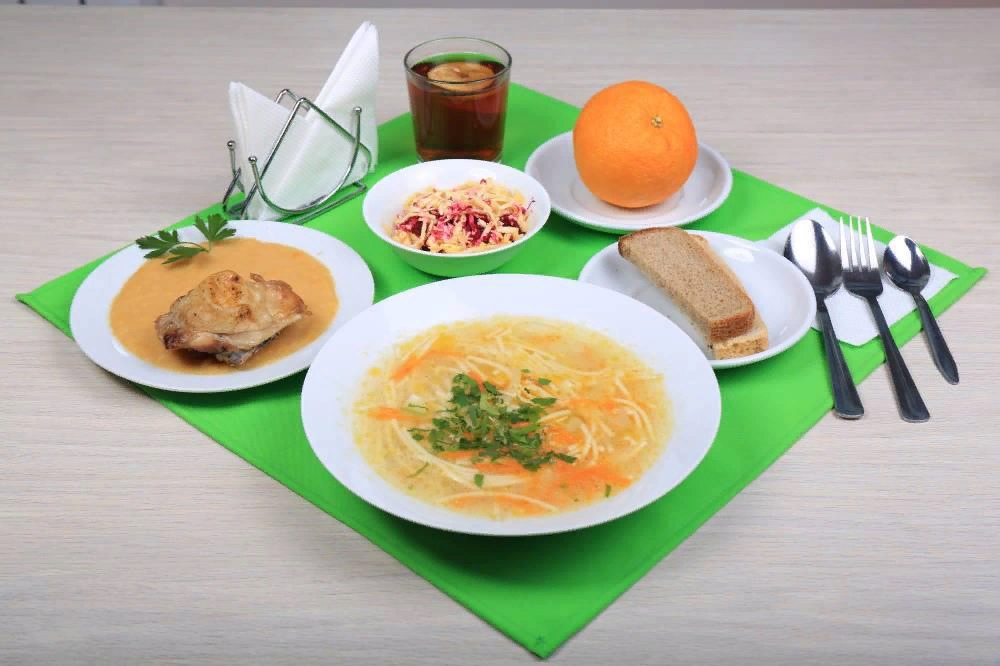 